Від 02.12.2014.	                                                                                                № 4Шкільна газета 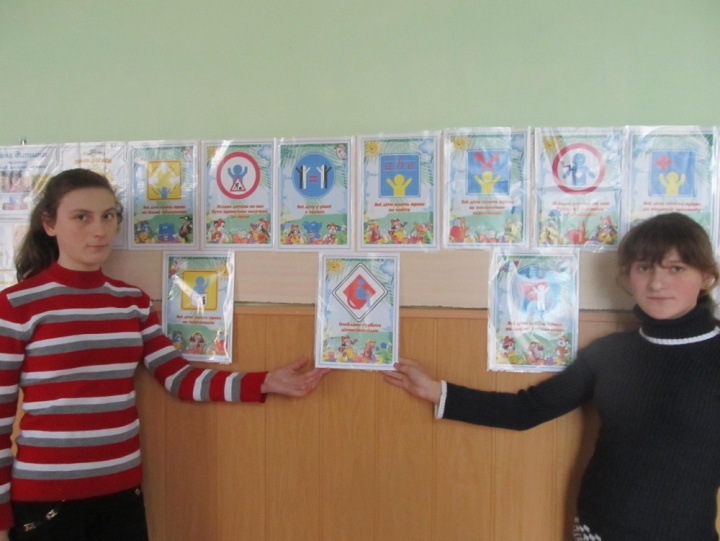 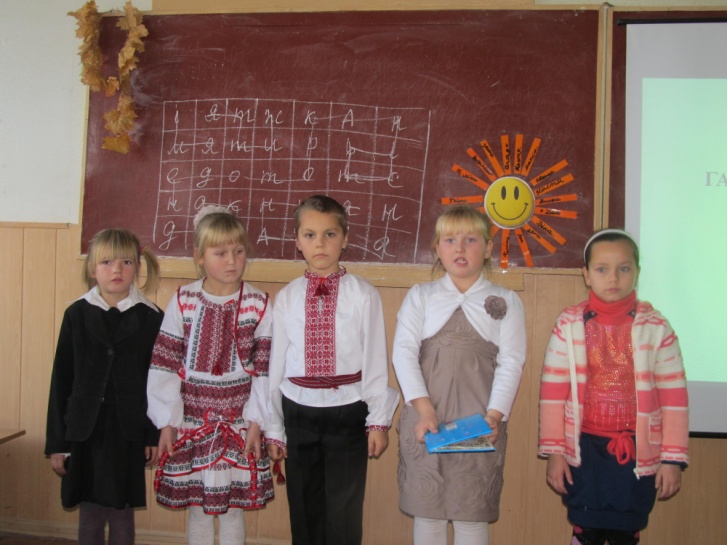                                                                                                      Тиждень захисту                                   прав дитини в закладі!Захід «Вибухонебезпечні                                                                             2 грудня  відбувся захід	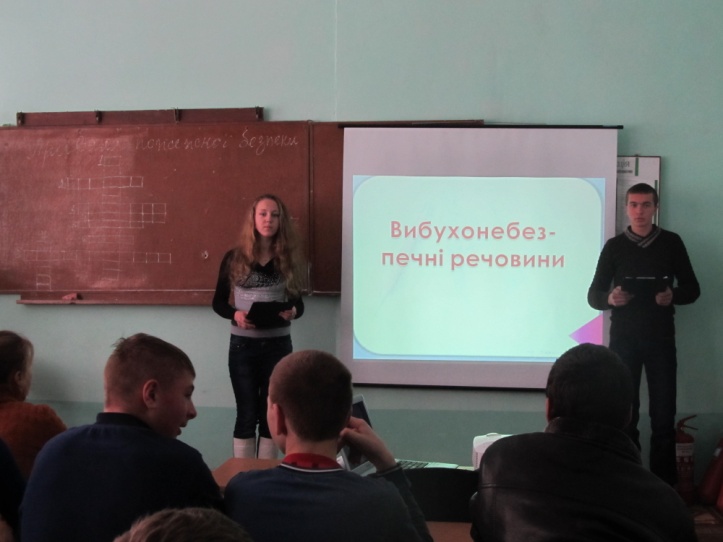 речовини »                                                                                             «СНІД! Не залишимось   байдужими»              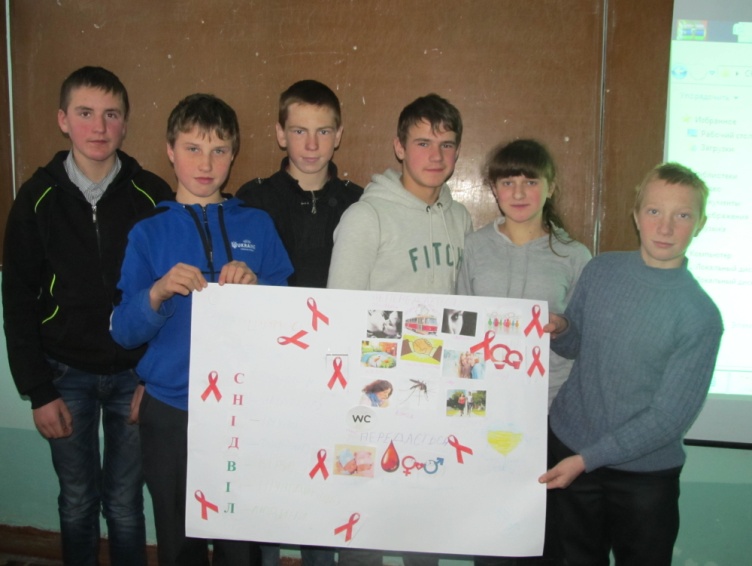 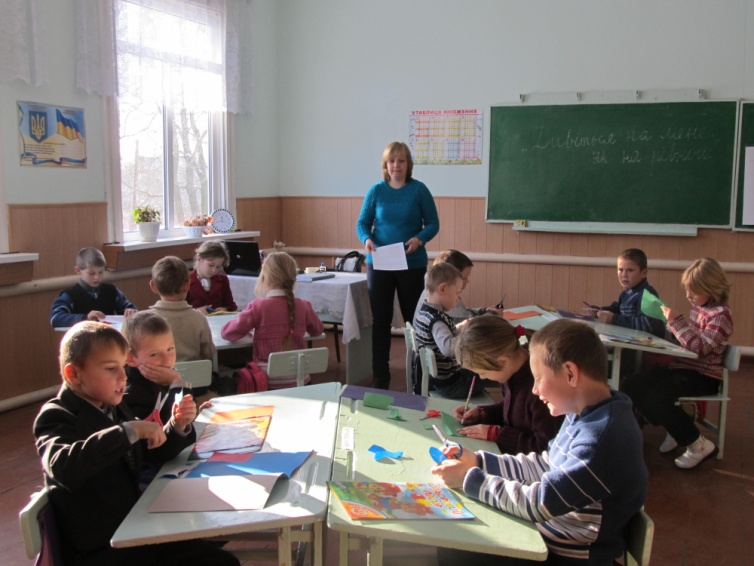 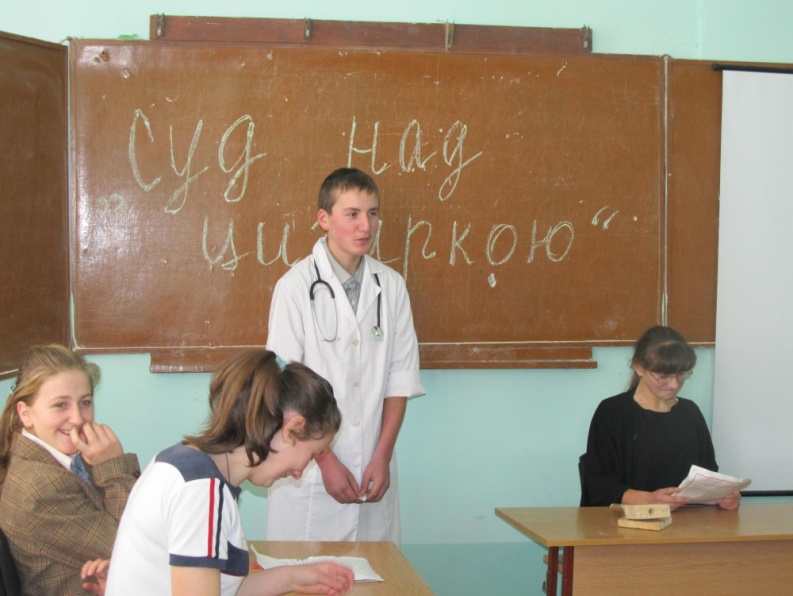                                      Захід «Шкідливі звички»                                                            Сценка «Суд над цигаркою»2 грудня проведено  виховну годину (2 клас)«Дивіться на нас, як на рівних»   до Міжнародного дня інвалідів